									                      Stand: 01/2024Betriebsanweisung für Tätigkeiten mit Gefahrstoffengem. § 14 GefStoffV Betriebsanweisung für Tätigkeiten mit Gefahrstoffengem. § 14 GefStoffV 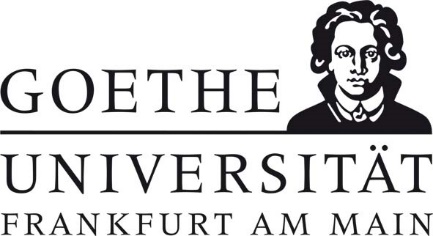 Geltungsbereich: Institut für 	Bereichsverantwortliche*r:                                                                                                       Datum:Geltungsbereich: Institut für 	Bereichsverantwortliche*r:                                                                                                       Datum:Geltungsbereich: Institut für 	Bereichsverantwortliche*r:                                                                                                       Datum:Geltungsbereich: Institut für 	Bereichsverantwortliche*r:                                                                                                       Datum:Geltungsbereich: Institut für 	Bereichsverantwortliche*r:                                                                                                       Datum:GefahrstoffbezeichnungGefahrstoffbezeichnungGefahrstoffbezeichnungGefahrstoffbezeichnungGefahrstoffbezeichnungGefahrstoffe, allgemein
Transport von Gefahrstoffen in AufzügenGefahrstoffe, allgemein
Transport von Gefahrstoffen in AufzügenGefahrstoffe, allgemein
Transport von Gefahrstoffen in AufzügenGefahrstoffe, allgemein
Transport von Gefahrstoffen in AufzügenGefahrstoffe, allgemein
Transport von Gefahrstoffen in AufzügenGefahr für Mensch und UmweltGefahr für Mensch und UmweltGefahr für Mensch und UmweltGefahr für Mensch und UmweltGefahr für Mensch und Umwelt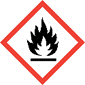 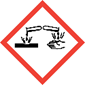 Wenn Gefahrstoffe, wie z. B. sehr giftige, giftige, leicht- und hochentzündliche und ätzende Flüssigkeiten oder Gase sowie tiefkalte Gase, wie flüssiger Stickstoff oder festes Kohlendioxid (Trockeneis), während des Transportes in Aufzügen aus ihrer Verpackung austreten, haben Beschäftigte, die sich zusammen mit den Gefahrstoffen im Aufzug aufhalten, keine Möglichkeit, sich den gesundheitsschädlichen Einwirkungen der Gefahrstoffe durch sofortige Flucht zu entziehen. Aufzüge können durch technische Störungen ‚stecken bleiben‘ und Betroffene wären dann gezwungen, sich längere Zeit im Aufzug aufzuhalten. Wenn Gefahrstoffe, wie z. B. sehr giftige, giftige, leicht- und hochentzündliche und ätzende Flüssigkeiten oder Gase sowie tiefkalte Gase, wie flüssiger Stickstoff oder festes Kohlendioxid (Trockeneis), während des Transportes in Aufzügen aus ihrer Verpackung austreten, haben Beschäftigte, die sich zusammen mit den Gefahrstoffen im Aufzug aufhalten, keine Möglichkeit, sich den gesundheitsschädlichen Einwirkungen der Gefahrstoffe durch sofortige Flucht zu entziehen. Aufzüge können durch technische Störungen ‚stecken bleiben‘ und Betroffene wären dann gezwungen, sich längere Zeit im Aufzug aufzuhalten. Wenn Gefahrstoffe, wie z. B. sehr giftige, giftige, leicht- und hochentzündliche und ätzende Flüssigkeiten oder Gase sowie tiefkalte Gase, wie flüssiger Stickstoff oder festes Kohlendioxid (Trockeneis), während des Transportes in Aufzügen aus ihrer Verpackung austreten, haben Beschäftigte, die sich zusammen mit den Gefahrstoffen im Aufzug aufhalten, keine Möglichkeit, sich den gesundheitsschädlichen Einwirkungen der Gefahrstoffe durch sofortige Flucht zu entziehen. Aufzüge können durch technische Störungen ‚stecken bleiben‘ und Betroffene wären dann gezwungen, sich längere Zeit im Aufzug aufzuhalten. 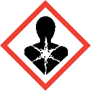 Schutzmaßnahmen und VerhaltensregelnSchutzmaßnahmen und VerhaltensregelnSchutzmaßnahmen und VerhaltensregelnSchutzmaßnahmen und VerhaltensregelnSchutzmaßnahmen und Verhaltensregeln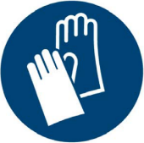 Betriebsanweisung des zu transportierenden Gefahrstoffes beachten.Es ist verboten, Gefahrstoffe zusammen mit Personen im Aufzug zu transportieren. Es muss sichergestellt werden, dass während des Transports keine Personen zusteigen. Dazu geeignet sind mit Schüssen gesicherte Aufzüge. Alternativ sind Verbotsschider im Aufzug anzubringen, die auf das Verbot zuzusteigen deutlich hinweisen. Gefahrstoffe dürfen in Aufzügen nur transportiert werden, wenn sichergestellt ist, dass sie aus ihren Verpackungen nicht entweichen können. Sie sind in mechanisch sichere Überbehälter (Eimer, Tragekörbe, Kisten, Fässer) zu stellen.Druckgasflaschen dürfen nur mit dichtschließenden Ventilen, Ventilschutzkappe, geeigneter Transporthilfe und gegen Umfallen gesichert transportiert werden und. Schutzhandschuhe benutzen. Geschlossene feste Schuhe tragen, die schnell ausgezogen werden können. Beim Transport großer Dewar-/Kryogefäße oder Druckgasflaschen Sicherheitsschuhe tragen. Betriebsanweisung des zu transportierenden Gefahrstoffes beachten.Es ist verboten, Gefahrstoffe zusammen mit Personen im Aufzug zu transportieren. Es muss sichergestellt werden, dass während des Transports keine Personen zusteigen. Dazu geeignet sind mit Schüssen gesicherte Aufzüge. Alternativ sind Verbotsschider im Aufzug anzubringen, die auf das Verbot zuzusteigen deutlich hinweisen. Gefahrstoffe dürfen in Aufzügen nur transportiert werden, wenn sichergestellt ist, dass sie aus ihren Verpackungen nicht entweichen können. Sie sind in mechanisch sichere Überbehälter (Eimer, Tragekörbe, Kisten, Fässer) zu stellen.Druckgasflaschen dürfen nur mit dichtschließenden Ventilen, Ventilschutzkappe, geeigneter Transporthilfe und gegen Umfallen gesichert transportiert werden und. Schutzhandschuhe benutzen. Geschlossene feste Schuhe tragen, die schnell ausgezogen werden können. Beim Transport großer Dewar-/Kryogefäße oder Druckgasflaschen Sicherheitsschuhe tragen. Betriebsanweisung des zu transportierenden Gefahrstoffes beachten.Es ist verboten, Gefahrstoffe zusammen mit Personen im Aufzug zu transportieren. Es muss sichergestellt werden, dass während des Transports keine Personen zusteigen. Dazu geeignet sind mit Schüssen gesicherte Aufzüge. Alternativ sind Verbotsschider im Aufzug anzubringen, die auf das Verbot zuzusteigen deutlich hinweisen. Gefahrstoffe dürfen in Aufzügen nur transportiert werden, wenn sichergestellt ist, dass sie aus ihren Verpackungen nicht entweichen können. Sie sind in mechanisch sichere Überbehälter (Eimer, Tragekörbe, Kisten, Fässer) zu stellen.Druckgasflaschen dürfen nur mit dichtschließenden Ventilen, Ventilschutzkappe, geeigneter Transporthilfe und gegen Umfallen gesichert transportiert werden und. Schutzhandschuhe benutzen. Geschlossene feste Schuhe tragen, die schnell ausgezogen werden können. Beim Transport großer Dewar-/Kryogefäße oder Druckgasflaschen Sicherheitsschuhe tragen. Betriebsanweisung des zu transportierenden Gefahrstoffes beachten.Es ist verboten, Gefahrstoffe zusammen mit Personen im Aufzug zu transportieren. Es muss sichergestellt werden, dass während des Transports keine Personen zusteigen. Dazu geeignet sind mit Schüssen gesicherte Aufzüge. Alternativ sind Verbotsschider im Aufzug anzubringen, die auf das Verbot zuzusteigen deutlich hinweisen. Gefahrstoffe dürfen in Aufzügen nur transportiert werden, wenn sichergestellt ist, dass sie aus ihren Verpackungen nicht entweichen können. Sie sind in mechanisch sichere Überbehälter (Eimer, Tragekörbe, Kisten, Fässer) zu stellen.Druckgasflaschen dürfen nur mit dichtschließenden Ventilen, Ventilschutzkappe, geeigneter Transporthilfe und gegen Umfallen gesichert transportiert werden und. Schutzhandschuhe benutzen. Geschlossene feste Schuhe tragen, die schnell ausgezogen werden können. Beim Transport großer Dewar-/Kryogefäße oder Druckgasflaschen Sicherheitsschuhe tragen. Verhalten im GefahrfallVerhalten im GefahrfallVerhalten im GefahrfallVerhalten im GefahrfallVerhalten im GefahrfallAustreten von Gefahrstoffen im Aufzug: Für sofortige Stillsetzung des Aufzugs sorgen. (Gebäudepforte informieren.)Gefahrenbereich absperren. Weitere Maßnahmen in Abhängigkeit vom Gefahrstoff - Siehe Betriebsanweisung / Sicherheitsdatenblatt des transportierten Gefahrstoffes – durchführen.Beim Austreten giftiger, hochentzündlicher, leichtentzündlicher oder ätzender Gase Feuerwehr alarmieren und gefährdete Bereiche warnen. (Druckknopfmelder)Austreten von Gefahrstoffen im Aufzug: Für sofortige Stillsetzung des Aufzugs sorgen. (Gebäudepforte informieren.)Gefahrenbereich absperren. Weitere Maßnahmen in Abhängigkeit vom Gefahrstoff - Siehe Betriebsanweisung / Sicherheitsdatenblatt des transportierten Gefahrstoffes – durchführen.Beim Austreten giftiger, hochentzündlicher, leichtentzündlicher oder ätzender Gase Feuerwehr alarmieren und gefährdete Bereiche warnen. (Druckknopfmelder)Austreten von Gefahrstoffen im Aufzug: Für sofortige Stillsetzung des Aufzugs sorgen. (Gebäudepforte informieren.)Gefahrenbereich absperren. Weitere Maßnahmen in Abhängigkeit vom Gefahrstoff - Siehe Betriebsanweisung / Sicherheitsdatenblatt des transportierten Gefahrstoffes – durchführen.Beim Austreten giftiger, hochentzündlicher, leichtentzündlicher oder ätzender Gase Feuerwehr alarmieren und gefährdete Bereiche warnen. (Druckknopfmelder)Austreten von Gefahrstoffen im Aufzug: Für sofortige Stillsetzung des Aufzugs sorgen. (Gebäudepforte informieren.)Gefahrenbereich absperren. Weitere Maßnahmen in Abhängigkeit vom Gefahrstoff - Siehe Betriebsanweisung / Sicherheitsdatenblatt des transportierten Gefahrstoffes – durchführen.Beim Austreten giftiger, hochentzündlicher, leichtentzündlicher oder ätzender Gase Feuerwehr alarmieren und gefährdete Bereiche warnen. (Druckknopfmelder)Austreten von Gefahrstoffen im Aufzug: Für sofortige Stillsetzung des Aufzugs sorgen. (Gebäudepforte informieren.)Gefahrenbereich absperren. Weitere Maßnahmen in Abhängigkeit vom Gefahrstoff - Siehe Betriebsanweisung / Sicherheitsdatenblatt des transportierten Gefahrstoffes – durchführen.Beim Austreten giftiger, hochentzündlicher, leichtentzündlicher oder ätzender Gase Feuerwehr alarmieren und gefährdete Bereiche warnen. (Druckknopfmelder)                                                   Erste Hilfe                                                   Erste Hilfe                                                   Erste HilfeNOTRUF 112NOTRUF 112Siehe Betriebsanweisung / Sicherheitsdatenblatt des zu transportierenden Gefahrstoffes.Siehe Betriebsanweisung / Sicherheitsdatenblatt des zu transportierenden Gefahrstoffes.Siehe Betriebsanweisung / Sicherheitsdatenblatt des zu transportierenden Gefahrstoffes.Siehe Betriebsanweisung / Sicherheitsdatenblatt des zu transportierenden Gefahrstoffes.Siehe Betriebsanweisung / Sicherheitsdatenblatt des zu transportierenden Gefahrstoffes.Sachgerechte EntsorgungSachgerechte EntsorgungSachgerechte EntsorgungSachgerechte EntsorgungSachgerechte EntsorgungSiehe Betriebsanweisung / Sicherheitsdatenblatt des zu transportierenden Gefahrstoffes. Abfälle in geschlossenen Behältern sammeln und nach Abfallrichtlinie über das Zentrale Zwischenlager für chemische Sonderabfälle (Tel.: 798 – 29392) entsorgen.Siehe Betriebsanweisung / Sicherheitsdatenblatt des zu transportierenden Gefahrstoffes. Abfälle in geschlossenen Behältern sammeln und nach Abfallrichtlinie über das Zentrale Zwischenlager für chemische Sonderabfälle (Tel.: 798 – 29392) entsorgen.Siehe Betriebsanweisung / Sicherheitsdatenblatt des zu transportierenden Gefahrstoffes. Abfälle in geschlossenen Behältern sammeln und nach Abfallrichtlinie über das Zentrale Zwischenlager für chemische Sonderabfälle (Tel.: 798 – 29392) entsorgen.Siehe Betriebsanweisung / Sicherheitsdatenblatt des zu transportierenden Gefahrstoffes. Abfälle in geschlossenen Behältern sammeln und nach Abfallrichtlinie über das Zentrale Zwischenlager für chemische Sonderabfälle (Tel.: 798 – 29392) entsorgen.Siehe Betriebsanweisung / Sicherheitsdatenblatt des zu transportierenden Gefahrstoffes. Abfälle in geschlossenen Behältern sammeln und nach Abfallrichtlinie über das Zentrale Zwischenlager für chemische Sonderabfälle (Tel.: 798 – 29392) entsorgen.